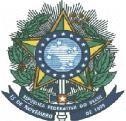 MINISTÉRIO DA EDUCAÇÃOSecretaria de Educação Profissional e Tecnológica Instituto Federal de Educação, Ciência e Tecnologia do AmazonasCONSELHO SUPERIORANEXO X – ATA DE DEFESAAta de Defesa do Projeto de Conclusão do Curso Técnico (PCCT), do(s) discente(s), sob o Título/Tema, e orientação do Prof. 	.Aos (...) dias do mês de (...) de (...) Dois Mil e ......., às (...) horas, no local (.	), realizou-se a DefesaPública	do	Trabalho	de	Conclusão	do	Curso	Técnico,	do formando					,intitulado:	.	A	composição	da	Banca Examinadora contou com três profissionais:Prof(ª)	, orientador(a) e presidente,Profº	, examinador eProfº	. Após a apresentação, a Banca Examinadora se reuniu para deliberação, divulgando o resultado de sua avaliação: o Trabalho de Conclusão foi aprovado por unanimidade, obtendo a Média Final ( ). A sessão foi encerrada às ( ) horas. E, para constar, eu,(Servidor), lavrei a presente ata, que depois de lida e aprovada foi assinada por mim, pelos membros da Banca Examinadora e pelo formando XXXXXXXXXXXXXXXX, a quem foi conferido, respectivamente, o Título de Técnico de Nível Médio em XXX. 	,	de	de	.Professor orientadorExaminador 2Examinador 3Setor responsável pelo estágio no campusCoordenador do Eixo/Curso do discente